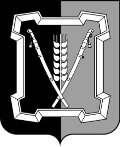 СОВЕТ  КУРСКОГО  МУНИЦИПАЛЬНОГО  РАЙОНАСТАВРОПОЛЬСКОГО КРАЯРЕШЕНИЕ 25 апреля 2019 г.                       ст-ца Курская                                          № 122О внесении изменений и дополнений в Устав Курского муниципального района Ставропольского краяРуководствуясь Федеральным законом от 06.10.2003 г. № 131-ФЗ «Об общих принципах организации местного самоуправления в Российской Федерации» с внесенными в него изменениями Федеральными законамиот 28.12.2013 г. № 416-ФЗ, от 29.12.2017 г. № 443-ФЗ, от 31.12.2017 г. № 503-ФЗ, от 18.04.2018 г. № 83-ФЗ,от 06.02.2019 № 3-ФЗ, Законом Ставропольского края от 02.10.2005 г. № 12-кз «О местном самоуправлении в Ставропольском крае» совет Курского муниципального района Ставропольского краяРЕШИЛ:1. Внести в Устав Курского муниципального района Ставропольского края, принятый решением совета Курского муниципального района Ставропольского края от 31.05.2013 г. № 53 следующие изменения и  дополнения: 1.1. Встатье 7:1.1.1.Пункт 5 части 1  после слов «за сохранностью автомобильных дорог местного значения вне границ населенных пунктов в границах муниципального района,» дополнить словами «организация дорожного движения»;1.1.2. Пункт 7.1 части 1 после слова «прав» дополнить словами «коренных малочисленных народов и других»;1.1.3.Пункт 15 части 1   изложить в следующей редакции:«15) участие в организации деятельности по накоплению (в том числе раздельному накоплению), сбору, транспортированию, обработке, утилизации, обезвреживанию, захоронению твердых коммунальных отходов на территории муниципального района;».1.2. Встатье 28:1.2.1.Абзац  7 части 1  после слов «за сохранностью автомобильных дорог местного значения вне границ населенных пунктов в границах муниципального района,» дополнить словами «организация дорожного движения»;1.2.2.Абзац  17 части 1 изложить в следующей редакции:« - участие в организации деятельности по накоплению (в том числе раздельному накоплению), сбору, транспортированию, обработке, утилизации, обезвреживанию, захоронению твердых коммунальных отходов на территории   муниципального района;»;1.2.3. Абзац 36 части 1 признать утратившим силу;1.2.4.Абзац 42 части 1 после слова «прав» дополнить словами «коренных малочисленных народов и других».1.3.Часть3 статьи 54изложить в следующей редакции:«3. Официальным опубликованием муниципального правового акта или соглашения, заключенного между органами местного самоуправления, считается первая публикация его полного текста в периодическом печатном издании, распространяемом в соответствующем муниципальном образовании.».2. Главе Курского муниципального района Ставропольского края С.И. Калашниковув порядке, установленном Федеральным законом от 21.07.2005г. № 97-ФЗ «О государственной регистрации уставов муниципальных образований», представить настоящее решение на государственную регистрацию в течение 15 дней со дня принятия решения.3. Главе Курского муниципального района Ставропольского края опубликовать (обнародовать) настоящее решение в течение 7 дней со дня его поступления из территориального органа уполномоченного федерального органа исполнительной власти в сфере регистрации уставов муниципальных образований.4. Настоящее решение вступает в силу со дня его официального опубликования (обнародования).Председатель совета Курскогомуниципального района Ставропольского края      Ю.М.БондаревГлава Курскогомуниципального района Ставропольского края      С.И.Калашников